Clinical Information Pack Clinical Lecturer*AMNL scale to be used if candidate at or above ST3 on 3 August 2016CADT scale to be used if candidate below ST3 on 3 August 2016Particulars of Appointment The Faculty of Medicine wishes to appoint an NIHR Academic Clinical Lecturer, hosted by one of the following clinical specialties, Anaesthesia, Primary Care or Public Health. The post is intended for an applicant within any of these three specialties, with the specialty of the final (single) post dependent on the successful applicant.  The applicant will have a higher research degree (or have submitted for such a degree) and appropriate research experience.This pack sets out the details for the post as it would be linked to Anaesthesia, should this be the specialty of the successful applicant.  The post-holder will be pursuing their development of research and teaching within the School of Clinical & Experimental Sciences in the Faculty of Medicine, University of Southampton.   In this post-doctoral role, the successful candidate will be in specialist clinical training in Anaesthesia at ST3 level or above and have substantial experience of the relevant research areas, a proven track record of high-quality original research publications, the ability to work well in a multidisciplinary, multi-professional team and hold a corresponding NTN. The post-holder will also have clinical commitments at University Hospital Southampton NHS Foundation Trust that will lead to the acquisition of clinical skills required for full registration within the specialty. The post is subject to terms and conditions of service determined by the University of Southampton and in its honorary clinical capacity by the University Hospital Southampton Foundation Trust Board. The University of SouthamptonThe University of Southampton is a leading research-intensive University, a member of the Russell Group and one of the top 100 universities worldwide.  We deliver an excellent educational experience, world-leading research and we are known for successfully commercialising that research through enterprise.  This is an exciting time to join the University of Southampton. We have an aspirational University Strategy (see www.southampton.ac.uk/strategy), setting out our ambitions over the next five years.  The strategy involves achieving a top 10 place in the UK for research, which we will achieve by investing in the highest quality staff and facilities. We are also transforming the education offer available to undergraduate and postgraduate students across the University, providing greater flexibility and modular courses, with a strong international focus. The Faculty of Medicine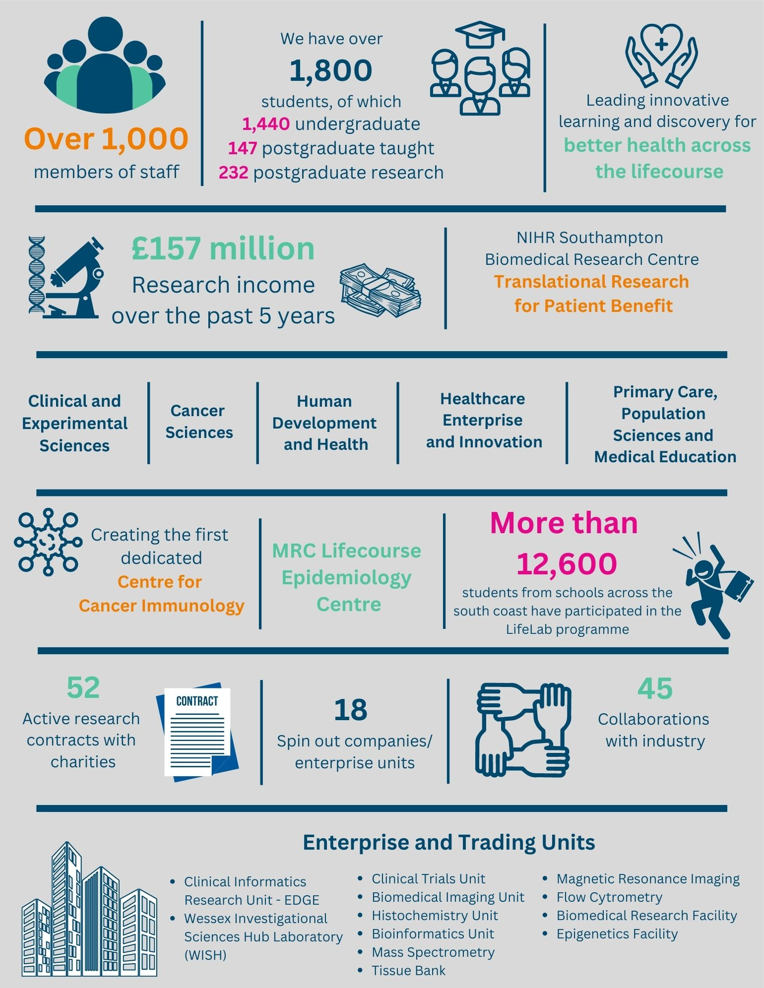 The creation of the Faculty of Medicine has enabled us to build upon strong foundations of basic research and clinical translation.  Working with colleagues across the University and in the local NHS we have strengthened our position as a renowned centre for translational research, leading innovative learning and discovery for better health across the life-course.  In this context, we are looking to appoint an outstanding clinical academic to develop and lead a major programme of funded clinical research in the field of respiratory medicine.Key to the success of the Faculty of Medicine is the delivery of high-quality education for undergraduate and postgraduate students, building on our partnership in biomedical research with University Hospital Southampton NHS Foundation Trust and fostering new collaborations with the physical sciences, including computing and bioengineering. The new appointment in respiratory medicine will play a key role in these developments.The Faculty celebrated its 40th anniversary in 2016. In 1971 FoM consisted of 40 students. FoM is now reputed for its excellence in research, innovative clinical teaching and is a vibrant pillar of the South of England community.The Student ExperienceWe offer a range of undergraduate programmes: the BM4 programme, a graduate-entry four-year programme which accepts 48 students per year; and the BM5 and BMedSc programme which accepts 200 students per year including approximately 30 students from a BM6 programme aimed at widening access to a medical career. Students also join the first two years for teaching in Southampton on the BM(EU) Programme, an affiliation with a German Medical school in Kassel. Biomedical/ Psychosocial Teaching in the first two years of the BM programmes is delivered in the South Block of Southampton General Hospital as well as on Highfield campus. Clinical teaching takes place at Southampton General Hospital and the adjoining Princess Anne Hospital, the Royal South Hants Hospital, and in NHS Trusts and General Practices throughout Hampshire, Dorset, West Sussex and Salisbury. The BM5 programme has a number of distinctive features.   These include the integrated nature of teaching where the scientific disciplines are taught together in a clinical context using a systems-based approach and the BMedSc programme, a four-month supervised research project undertaken in Year 3. There is also the opportunity, for selected students, to undertake an integrated, intercalated Masters in Medical Science (MMedSc).  The BM4 programme also has several key features.  These include clinical topics in the first two years where students meet on a regular basis in Graduate Groups and learning with BM5 students in the third and fourth years on all clinical attachments.  All students take the same final examinations.  All programmes have substantial clinical experience in the first two years, student selected components, dispersed final year attachments, work shadowing prior to commencing a Foundation post and inter-professional learning.  In addition to the undergraduate BM programmes the School provides four Masters Degree programmes in Public Health, Allergy, Genomics and Diabetes plus an MRres.Research and Enterprise The Faculty of Medicine has a clear research strategy to investigate the biomedical basis of common human diseases and to translate this into clinical practice.  All research undertaken within the Faculty has clear evidence of international excellence and is delivered through appropriate Faculty Schools.  The Faculty of Medicine Enterprise Strategy is fully aligned to the University Enterprise Strategy to provide a step change to its enterprise and innovation culture, delivering global outreach, community engagement, innovative healthcare and policy. We work with all stakeholders from industry and pharma to health providers and the community.Equality, Diversity and Inclusivity We are committed to positively advancing equality of opportunity.  We participate in a number of equality initiatives which celebrate good employment practice for the advancement of diversity, equality and inclusivity.  These include the Stonewall Workplace Equality Index, the Race Equality Charter and Athena Swan, (for which we are currently silver award holders).  We also have a number of staff equality committees who champion the advancement of equalities for diverse groups.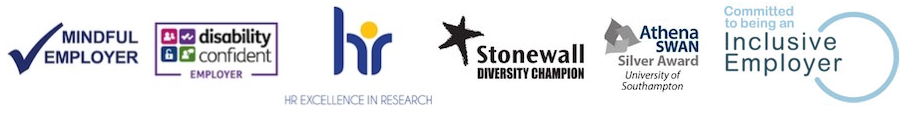 Southampton Behaviours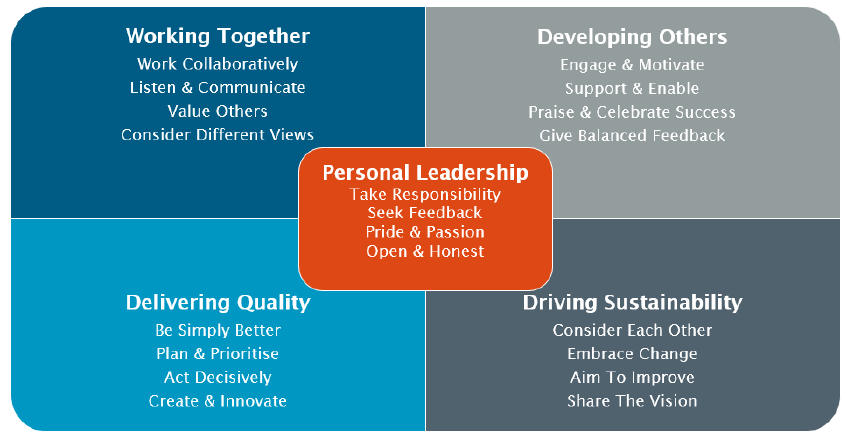 Post informationProgramme Lead: Professor Mike GrocottOur group has particular strengths in resuscitation, lung injury, hypoxia, perioperative medicine, fluid therapy, applied human physiology of exercise, rehabilitation and health services research and welcomes applications from individuals with complementary research interests. We work in the Perioperative and Critical Care theme within the NIHR Southampton Biomedical Research Centre, one of only two such themes in the UK.CLs can join funded programmes including:Perioperative Health Services ResearchPerioperative care and prehabilitation Oxygen therapy in perioperative and critical careFluid therapy in perioperative and critical careClinical training would be undertaken as part of the Department of Anaesthesia at University Hospital Southampton.University Hospital Southampton NHS Foundation Trust (UHS)University Hospital Southampton NHS Foundation Trust provides services to some 1.9 million people living in Southampton and south Hampshire, plus specialist services such as neurosciences, cardiac services and children's intensive care to more than 3.7 million people in central southern England and the Channel Islands.The Trust is also a major centre for teaching and research in association with the University of Southampton and partners including the Medical Research Council and Wellcome Trust.UHS gained Foundation Trust status on 1 October 2011.Every year 11,500 UHS staff:treat around 150,000 inpatients and day patients, including about 50,000 emergency admissions;see over 624,000 people at outpatient appointments; anddeal with around 135,000 cases in the emergency department.Providing these services costs £1.9 million a day.Job Description and Person SpecificationPerson SpecificationJOB HAZARD ANALYSISIs this an office-based post?## - HR will send a full PEHQ to all applicants for this position. Please note, if full health clearance is required for a role, this will apply to all individuals, including existing members of staff.Post title:NIHR Clinical Lecturer in Anaesthesia NIHR Clinical Lecturer in Anaesthesia NIHR Clinical Lecturer in Anaesthesia School:Clinical and Experimental Sciences Clinical and Experimental Sciences Clinical and Experimental Sciences Faculty:Faculty of Medicine (FoM)Faculty of Medicine (FoM)Faculty of Medicine (FoM)Career Pathway:ClinicalLevel:*AMNL or CADT Salary: AMNL scale£39,260To£68,478Salary: CADT scale£55,329 (ST3/CT3 to ST5)To£63,152 (ST6 to ST8)Associated NHS bodiesUniversity Hospital Southampton NHS Foundation Trust (UHS)University Hospital Southampton NHS Foundation Trust (UHS)University Hospital Southampton NHS Foundation Trust (UHS)Clinical category:Balanced portfolioBalanced portfolioBalanced portfolioPosts responsible to:Head of SchoolHead of SchoolHead of SchoolPosts responsible for:Research Staff and Postgraduate Research Students as appropriateResearch Staff and Postgraduate Research Students as appropriateResearch Staff and Postgraduate Research Students as appropriateJob purposeTo undertake research in accordance with specific research projects under supervision as above (0.5fte); and to undertake clinical duties as a Specialist Registrar (0.5fte)Key Research accountabilitiesKey Research accountabilities% Time35% or moreKey Education accountabilities10%Key Management, Leadership and Engagement accountabilitiesContribute to the efficient management and administration of the research group and School/Department by performing personal administrative duties as allocated by the Head, e.g. library representative, year tutor, exchange-programme coordinator, etc.5%Key Clinical accountabilitiesKey Clinical accountabilities% TimeClinical academic staff are managerially accountable for their clinical duties to the designated Clinical Lead for the relevant specialty within University Hospital Southampton NHS Foundation Trust (and successor organisations).On-call ArrangementsThe exact nature of any on-call commitments to be undertaken will be agreed within the job plan.Clinical academic staff are managerially accountable for their clinical duties to the designated Clinical Lead for the relevant specialty within University Hospital Southampton NHS Foundation Trust (and successor organisations).On-call ArrangementsThe exact nature of any on-call commitments to be undertaken will be agreed within the job plan.Up to 50%Internal and External RelationshipsDirect responsibility to programme leads.May have additional reporting and liaison responsibilities to external funding bodies or sponsors.Collaborators/colleagues in other work areas and institutions.Staff BenefitsWorking at the University of Southampton gives you access to a wide range of benefits in addition to our competitive rates of pay. Our core benefits include pension scheme membership; a generous annual leave allowance (supplemented by University closure days and public holidays) and excellent family leave arrangements (including maternity, paternity, adoption and parental leave).Faculty Mentoring Scheme;Ability to remain in NHS pension scheme, subject to qualifying criteria; Discounted Sport and Wellbeing membership;Access to private dental and/or healthcare insurance;Cycle to work scheme Tax-Free childcare CriteriaEssentialDesirableHow to be assessedQualifications, knowledge and experienceMedical degreeGMC registrationFRCA or equivalentIn speciality clinical training and appointable to NTN or hold NTN alreadyIn specialist training in Anaesthesia at ST3 level or above.Evidence of commitment to a clinical academic careerEvidence of ability to undertake statistical analysisPhD/MD (or equivalent) in a research area relevant to the post. The applicant must have submitted their PhD or MD thesis at the time of application, and the higher research degree must be awarded before commencing post.Experience of undergraduate/postgraduate medical teachingExperience in relevant specialist trainingFirst author publication in international peer-reviewed manuscriptCV/interviewPlanning and organisingAbility to organise own research activities to deadlines and standardsCV/InterviewProblem solving and initiativeAbility to develop understanding of complex problems and apply in-depth knowledge to address themCV/interviewManagement and teamworkWork effectively in a team, understanding strengths and weaknesses of othersAbility to work in a multi-professional teamCV/interviewCommunicating and influencingCommunicating new and complex information effectively, both verbally and in writing, engaging the interest and enthusiasm of the target audienceAbility to present research results at group meetings and conferencesTrack record of original publications in leading peer-reviewed journalsWork proactively with colleagues in other work areas/institutions, contributing specialist knowledge to achieve outcomesNational/ international research award(s)Oral presentations at international meetingsCV/interviewOther skills and behavioursPositive attitude to colleagues and students.CV/interviewSpecial requirementsAble to attend national and international conferences to present research resultsExperience of presenting at national and international conferencesCV/interview YesIf this post is an office-based job with routine office hazards (eg: use of VDU), no further information needs to be supplied. Do not complete the section below. NoIf this post is not office-based or has some hazards other than routine office (eg: more than use of VDU) please complete the analysis below.Hiring managers are asked to complete this section as accurately as possible to ensure the safety of the post-holder.ENVIRONMENTAL EXPOSURESOccasionally (<30% of time)Frequently(30-60% of time)Constantly(> 60% of time)Outside work Extremes of temperature (eg: fridge/ furnace)## Potential for exposure to body fluids## Noise (greater than 80 dba - 8 hrs twa)## Exposure to hazardous substances (eg: solvents, liquids, dust, fumes, biohazards). Specify below:Frequent hand washingIonising radiation EQUIPMENT/TOOLS/MACHINES USEDEQUIPMENT/TOOLS/MACHINES USEDEQUIPMENT/TOOLS/MACHINES USEDEQUIPMENT/TOOLS/MACHINES USED## Food handling ## Driving university vehicles(eg: car/van/LGV/PCV) ## Use of latex gloves (prohibited unless specific clinical necessity)## Vibrating tools (eg: strimmers, hammer drill, lawnmowers) PHYSICAL ABILITIESPHYSICAL ABILITIESPHYSICAL ABILITIESPHYSICAL ABILITIESLoad manual handlingRepetitive crouching/kneeling/stoopingRepetitive pulling/pushingRepetitive liftingStanding for prolonged periodsRepetitive climbing (ie: steps, stools, ladders, stairs)Fine motor grips (eg: pipetting)Gross motor gripsRepetitive reaching below shoulder heightRepetitive reaching at shoulder heightRepetitive reaching above shoulder heightPSYCHOSOCIAL ISSUESPSYCHOSOCIAL ISSUESPSYCHOSOCIAL ISSUESPSYCHOSOCIAL ISSUESFace to face contact with publicLone working## Shift work/night work/on call duties 